הנחיות לשימוש בטופס	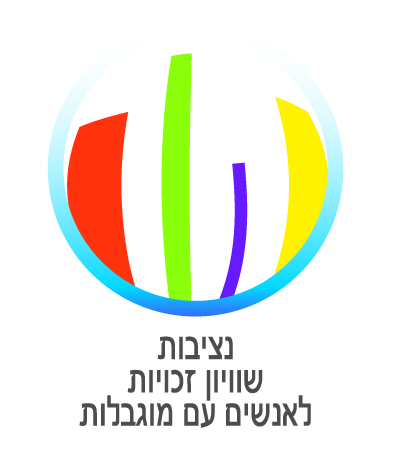 קובץ זה כולל רשימת בדיקות (check list) נגישות לשירות לאירועים בפני קהל.  קובץ זה הינו קובץ רשות ואין חובה להשתמש בו.	יש למלא טופס זה בנוסף לטופס מספר 2 (בדיקת נגישות שירות כללית), לכל הקשור בפרסום האירוע, הפצת חומרים, רישום וכו'- יש לבדוק מול טופס מספר 2.התקנות חלות על כל שירות הניתן באירועים, בין אם הוא ניתן בבניין חדש או קיים, או במקום שאינו בניין, אלא אם נאמר אחרת בגוף הטופס. האחריות לביצוע ההתאמות חלה על בעלי המקום בו מתקיים האירוע  או על השוכר. אם הוא נערך על ידי גורם אחר, האחריות חלה על גורם זה ועל הבעלים או השוכר, ביחד ולחוד.החייב פטור מביצוע ההתאמות המפורטות אם קיימת בהן משום פגיעה מהותית באופי המקום או השירות, או שלא ניתן לבצע את ההתאמה בשל אי התכנות הנדסית. יש לבצע התאמה חלופית, ככל שניתן.הטופס נועד לרכז את דרישות התקנות בכדי להקל על בודק הנגישות. הטופס מכיל רק את עיקרי הדברים המופיעים בהרחבה בתקנות נגישות השרות, לפיכך לפני ביצוע הבדיקה, יש לקרא את התקנות במלואן וכן את החומרים הרלוונטיים המופיעים באתר הנציבות.לאורך כל הבדיקה יש להתייחס לעקרונות הרצף וההכלה. עקרון הרצף מהותו שקיימת רציפות של שירות נגיש. עקרון ההכלה קובע שאדם עם מוגבלות יקבל את השירות באותו אופן שהציבור מקבל אותו וכחלק בלתי נפרד מהציבור.בטור "תוצאות הבדיקה" יש לציין תקין (V), לא תקין (X), לא רלוונטי (ל.ר).לוח הזמנים לביצוע ההתאמות:
לוח הזמנים לביצוע ההתאמות- הינו זהה ללוח הזמנים המצויין בטופס בדיקת נגישות שירות כללית.תקנות שהלו"ז לביצוען שונה- הדבר מצוין פרטנית בטור לו"ז לביצוע בטופס זה.לוח הזמנים לביצוע ההתאמות מסוימות באירוע באתר הנערך ע"י רשות הטבע והגנים:
ב-40% מהמקומות – החל מ-1.7.2015, ב- 65% מהמקומות החל מ-1.7.2016 ובכלל המקומות החל לא יאוחר מ-21.10.18חלק 1 – מתן מידע באירועחלק 2 – מקומות ישיבה ובתי שימוששם החייב בביצוע הבדיקה (לרבות תאגיד):ת.ז / ח.פתחום השירותשם המנהל (אם החייב הוא תאגיד):מס' טלפון:דוא"ל:רחוב ומספר ביתיישובשם האירועשם המקום בו מתקיים האירוערחוב:מס בית:ישוב:מועד קיום האירועכמות מקומות באירוע / כמות אנשים צפויה באירועכמות מקומות באירוע / כמות אנשים צפויה באירוענושאמהות הבדיקהתקנהתוצאות הבדיקהתוצאות הבדיקהתוצאות הבדיקההערותלו"ז לביצועפטורים ותנאיםתקיןלא תקיןל.רבמקום נעשה  שימוש קבוע באמצעי הגברהקיימת מערכת עזר קבועה לשמיעהמספר המקלטים הינו ביחס לתפוסת המקום:עד 1000 איש- 5%.מ-1001-10.000- 3% + 50 על כל מושב מעל 1000.מעל 10,000- 1% +320 על כל מושב מעל 1000.אולם במידה והמערכת היא מסוג לולאת השראה, מסופקים מקלטים בשיעור של 1% מתפוסת המקום או המושבים, ולפחות שניים.54כמתואר בהערות לטופסבמקום אין מערכת הגברה קבועהמסופקת מערכת עזר ניידת לשמיעה כפי שמפורט למעלה- הכוללת מקלטים מהם שני שליש אוזניות ושליש לולאת השראה.אולם אם מותקנת מערכת מסוג לולאת השראה, מסופקים מקלטים אישיים מסוג אוזניות בלבד בשיעורים המפורטים למעלה.54כמתואר בהערות לטופסבאירוע פתוח ללא מושבים של רשות מקומית, הכולל מספר אירועי-משנה (כגון פסטיבל), יש לספק מערכות באירוע מרכזי אחד לפחות.בארוע לקהל מזדמן, שנערך באתר טבע הכולל מספר מופעים, ואין מסופקים מושבים לקהל, תסופק מערכת עזר לשמיעה עם 20 מקלטים אישיים לפחות, בשיעורים כאמור.אופן מתן המקלטמקלט ניתן לאדם עם מוגבלות לבקשתו במודיעין או בכניסה.54כנ"לתרגום לשפת סימניםהבקשה מוגשת זמן סביר מראש.קיים תרגום לשפת סימנים.האפשרות לקבל את ההתאמה מפורסם זמן סביר לפני האירוע.541.7.14(רשות הטבע לפי סעיף ‎י' בהנחיות לטופס)החייב פטור אם לא הוגשו בקשות לתרגום.החייב פטור אם עשה מאמץ סביר למצוא מתרגם לשפת סימנים, ולא הצליח.החייב פטור אם מוקרן סרט.פטור אם באירוע אשר נערך במקום סגור אין תפוסה של יותר מ- 150 איש.פטור אם האירוע אינו מילולי בעיקרו, או שהוא מילולי מאולתר.פטור אם האירוע לקהל מזדמן (כגון מופע רחוב) ללא מושבים לקהל.תמלול או הקרנת הטקסטהתמלול מסופק באמצעות שלט אלקטרוני או מסך באירוע רב פעמי יסופק תמלול בתכיפות של אחת בחודש או יותר או אחת לעשרה אירועים (התכוף יותר)..541.7.14(רשות הטבע לפי סעיף ‎י' בהנחיות לטופס)פטור אם מוקרן סרט.פטור אם באירוע במקום ציבורי סגור אין תפוסה של יותר מ- 150 איש.פטור אם האירוע אינו מילולי בעיקרו או שהוא מילולי מאולתר.באירוע במקום פתוח יש תמלול רק אם הנסיבות מאפשרות קריאת טקסט מעל מסך או שלט אלקטרוני.באתר פתוח- רק בשעות החשכה, ורק אם הנסיבות מאפשרות קריאת טקסט מעל מסך או שלט אלקטרוני.פטור אם האירוע לקהל מזדמן (כגון מופע רחוב) ללא מושבים לקהל.תקציר האירוע בדפוס נגיש עם פישוט לשונילפי בקשת אדם עם מוגבלות שהוגשה זמן סביר מראש1.1.16, (רשות הטבע לפי סעיף ‎י' בהנחיות לטופס)כתוביות בסרטים, בשפת הסרטבהפצה של הקרנה מסחרית של סרט הדובר עברית או ערבית, ב- 70% לפחות מעותקי הסרט.בהקרנה מסחרית- ב-1 מתוך 10 הקרנות לפחות ולכל הפחות הקרנה אחת בכל מקום.פעם אחת לפחות בהקרנה שאינה מסחרית, המוקרנת חמש פעמים לפחות או ששה חודשים לפחות.561.7.14(רשות הטבע לפי סעיף ‎י' בהנחיות לטופס)סדרן לשם סיוע לאדם עם מוגבלות במציאת מקום ישיבהבאירוע במקום ציבורי שיש בו מושבים קבועים (למשל אמפיתיאטרון).54, 4(ב)1.7.14(רשות הטבע לפי סעיף ‎י' בהנחיות לטופס)נושאמהות הבדיקהמהות הבדיקהתקנהתוצאות הבדיקהתוצאות הבדיקהתוצאות הבדיקההערותלו"ז לביצועפטורים ותנאיםתקיןלא תקיןל.ראספקת כרטיסיםהחייב מציע לאדם עם מוגבלות בניידות כרטיס למקום ישיבה מיוחד, למושב מותאם או למתחם נגיש וכן למקום ישיבה מתאים לאדם עם מוגבלות המלווה בחיית שירות.החייב מציע לאדם עם מוגבלות בניידות כרטיס למקום ישיבה מיוחד, למושב מותאם או למתחם נגיש וכן למקום ישיבה מתאים לאדם עם מוגבלות המלווה בחיית שירות.581.7.14(רשות הטבע לפי סעיף ‎י' בהנחיות לטופס)שמירת כרטיסיםהחייב שומר כרטיסים למקום ישיבה מיוחד ומושב מותאם, עבור אנשים עם מוגבלות בניידות, עד שבוע ימים לפני הארוע (בהצגות ומופעים), עד עשרים דקות לפני הקרנת סרט, ועד זמן סביר לפני כל ארוע אחר.החייב שומר כרטיסים למקום ישיבה מיוחד ומושב מותאם, עבור אנשים עם מוגבלות בניידות, עד שבוע ימים לפני הארוע (בהצגות ומופעים), עד עשרים דקות לפני הקרנת סרט, ועד זמן סביר לפני כל ארוע אחר.1.7.14(רשות הטבע לפי סעיף ‎י' בהנחיות לטופס)שמירת מקומות ישיבה נגישיםעד שבוע לפחות לפני הצגות ומופעים.עד 20 דקות לפני הקרנת סרט.עד זמן סביר לפני אירוע אחר.עד שבוע לפחות לפני הצגות ומופעים.עד 20 דקות לפני הקרנת סרט.עד זמן סביר לפני אירוע אחר.581.7.14אזור ישיבה נגיש באירוע במקום פתוח (כולל אתר ומקום ציבורי שאינו בניין)מאפשר זווית צפייה נוחה, גם אם הקהל קם על רגליו.מאפשר זווית צפייה נוחה, גם אם הקהל קם על רגליו.1.7.14(רשות הטבע לפי סעיף ‎י' בהנחיות לטופס)אזור ישיבה נגיש באירוע במקום פתוח (כולל אתר ומקום ציבורי שאינו בניין)מסופקים בו מושבים מותאמים, מקומות ישיבה מיוחדים (שטח רצפה פנוי בגודל 120 ס"מ אורך ו-80 ס"מ רוחב), וככל האפשר מושבים רגילים על ידם, למלווים.מסופקים בו מושבים מותאמים, מקומות ישיבה מיוחדים (שטח רצפה פנוי בגודל 120 ס"מ אורך ו-80 ס"מ רוחב), וככל האפשר מושבים רגילים על ידם, למלווים.1.7.14(רשות הטבע לפי סעיף ‎י' בהנחיות לטופס)אזור ישיבה נגיש באירוע במקום פתוח (כולל אתר ומקום ציבורי שאינו בניין)מתחם הישיבה נגיש באמצעות דרך נגישה המקשרת בינו לבין החניות הנגישות ובתי השימוש ולאזור המרכזי של האירוע.מתחם הישיבה נגיש באמצעות דרך נגישה המקשרת בינו לבין החניות הנגישות ובתי השימוש ולאזור המרכזי של האירוע.1.7.14(רשות הטבע לפי סעיף ‎י' בהנחיות לטופס)מושבים מותאמים במקום ציבורי סגור או במוקד עניין במקום ציבורי שאינו בניין ושיש בהם מושבים קבועים לקהל קיימים מושבים מותאמים:תאור המושב: מושב יציב, גובה פני המושב (בעת שיושבים עליו) 45-48 ס"מ לפחות, עומק המושב 40-45 ס"מ, והוא בעל ידיות באורך 30 ס"מ שגובהן 18-24 ס"מ מעל המושב.כמות המושבים המותאמים ביחס לכמות מקומות הישיבה במקום:במקום ציבורי סגור או במוקד עניין במקום ציבורי שאינו בניין ושיש בהם מושבים קבועים לקהל קיימים מושבים מותאמים:תאור המושב: מושב יציב, גובה פני המושב (בעת שיושבים עליו) 45-48 ס"מ לפחות, עומק המושב 40-45 ס"מ, והוא בעל ידיות באורך 30 ס"מ שגובהן 18-24 ס"מ מעל המושב.כמות המושבים המותאמים ביחס לכמות מקומות הישיבה במקום:במתואר בהערות לטופס.-ניתן לבקשת אדם עם מוגבלות. במידת האפשר, יוצב לצד דרך נגישה.מושבים מותאמים עד 6001 ל-150 מקומות ישיבה ולא פחות מ 4במתואר בהערות לטופס.-ניתן לבקשת אדם עם מוגבלות. במידת האפשר, יוצב לצד דרך נגישה.מושבים מותאמים 600-10006  ועוד 1% מסך כל מקומות הישיבה  במתואר בהערות לטופס.-ניתן לבקשת אדם עם מוגבלות. במידת האפשר, יוצב לצד דרך נגישה.מושבים מותאמים 1000-30004  ועוד 1% מסך כל מקומות הישיבה  במתואר בהערות לטופס.-ניתן לבקשת אדם עם מוגבלות. במידת האפשר, יוצב לצד דרך נגישה.מושבים מותאמים 3000-1000028  ועוד 0.5% מסך כל מקומות הישיבה  במתואר בהערות לטופס.-ניתן לבקשת אדם עם מוגבלות. במידת האפשר, יוצב לצד דרך נגישה.מושבים מותאמים מעל 1000063  ועוד 0.25% מסך כל מקומות הישיבה  במתואר בהערות לטופס.-ניתן לבקשת אדם עם מוגבלות. במידת האפשר, יוצב לצד דרך נגישה.בתי שימוש יבילים באירוע פתוחקיימים גם בתי שימוש יבילים נגישים הניתנים לשימוש עצמאי:-לפחות אחד ולא פחות משמינית ממספר בתי השימוש, בכל אזור.-ככל האפשר, קרוב לאזור הישיבה הנגיש.קיימים גם בתי שימוש יבילים נגישים הניתנים לשימוש עצמאי:-לפחות אחד ולא פחות משמינית ממספר בתי השימוש, בכל אזור.-ככל האפשר, קרוב לאזור הישיבה הנגיש.1.7.14(רשות הטבע לפי סעיף ‎י' בהנחיות לטופס)